.#16 Count Intro - No Tags And No RestartsSECTION 1: WALK, WALK, ¼ PIVOT TURN, CROSS, POINT, STEP BACK, POINT, STEP BACKSECTION 2: SYNCOPATED BACK ROCKS, TRIPLE ½ TURN, STEP BACK, TOUCHSECTION 3: EXTENDED HEEL JACK RIGHT AND LEFTSECTION 4: HINGE ½ TURN, CROSS TRIPLE STEP, TOE SWITCHES AND HITCHREPEATNear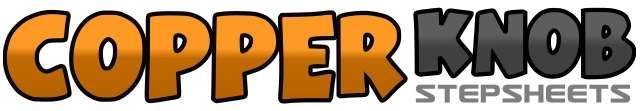 .......Count:32Wall:4Level:Improver WCS.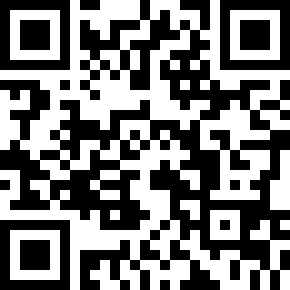 Choreographer:Noel Roos (SA) - April 2018Noel Roos (SA) - April 2018Noel Roos (SA) - April 2018Noel Roos (SA) - April 2018Noel Roos (SA) - April 2018.Music:Near - Justin Beber (feat. Sia & Ed Sheeran)Near - Justin Beber (feat. Sia & Ed Sheeran)Near - Justin Beber (feat. Sia & Ed Sheeran)Near - Justin Beber (feat. Sia & Ed Sheeran)Near - Justin Beber (feat. Sia & Ed Sheeran)........1-2Walk Forward R,L3&4Step Forward R, ¼ Pivot Turn Left, Cross R Over L (9:00)5-8Point L To Side, Step Back, Point R To Side, Step Back1-2&Rock Back L, Recover, Step L Beside R3-4Rock Back R, Recover5&6Triple Around ½ Turn Stepping R,L,R (3:00)7-8Step Back On L, Touch R Beside L1-2&Step R To Side, L Behind R, Step R Beside L3&4Dig L Heel Diagonally, Step L Beside R, Step R Over L5-6&Step L To Side, R Behind L, Step L Beside R7&8Dig R Heel Diagonally, Step R Beside L, Step L Over R1-2¼ Left Stepping Back On R, ¼ Turn Left Stepping L To Side (9:00)3&4Cross Triple Step R,L,R5&6&Point L Toe To Side, Step L Beside R, Point R To Side, Step R Beside L7&8Point L Toe Forward, Step L Beside R, Hitch R